Сборник положений по развитию детского движения Оренбургской области на 2022-2023 учебный год: информационно-справочный сборник / Е.Г. Ильина, Е.А. Добровольская, С.А. Аманьчеев, Я.А. Кускулакова, А.А. Мелентьев, К.С. Иванова, Т.А. Бельских – Оренбург, 2022. – 61 с.В информационно-справочном сборнике представлены: календарный план по развитию детского движения в Оренбургской области на 2022-2023 год, положения о проведении конкурсов и акций, предполагающие очное, заочное и очно-заочное участие.Настоящий сборник адресован методистам по детскому движению, педагогам-организаторам, руководителям детских общественных организаций и объединений, куратором площадок, реализующих направления деятельности Российского движения школьников, старшим вожатым образовательных учреждений и лицам, заинтересованным в развитии детского общественного движения на территории Оренбургской области.© ОООО «ФДО», 2022Уважаемые коллеги!Современный мир – мир перемен и изменений, главным двигателем которого становится подрастающее поколение. Сегодня дети и молодежь являются самой многогранной частью нашего общества, постоянно ищущей новые смыслы и демонстрирующей новые взгляды. И именно детское и молодежное движение становится конвергентным фактором, объединяющим молодых людей, предоставляющим право свободного выбора среды общения, сферы действий, а также право на уважительное и справедливое отношение со стороны взрослых.Шагая в ногу со временем, детское движение не перестает являться важной частью воспитательной системы, непрерывно изменяясь и трансформируясь. Появляются новые проекты, организации и форматы работы. Интеграция деятельности движения в цифровую среду позволяет каждому участнику легко найти свою нишу, независимо от возраста и места жительства.Тридцатилетняя история экосистемы детского движения региона выработала важные ориентиры в развитии современного детского движения и неуклонно стремится к улучшению: повышению стимула активности членов объединений, росту авторитета в обществе и государстве.На протяжении всего существования большое внимание уделялось кадровому составу организаторов воспитательного процесса как прочному фундаменту работы детского движения. Сегодняшние тенденции гарантируют увеличение количества педагогов, разработку новых образовательных курсов и систем мотивации.Активно меняясь и развиваясь, объединения не изменяют традиционным вековым ценностям детского движения страны - являются подспорьем государственной политики Российской Федерации.Представленный в сборнике план является основой работы детских общественных организаций первичного и муниципального уровней и может быть дополнен мероприятиями, инициированными детским сообществом на местном уровне.В 2022-2023 учебном году мы вместе сделаем очередной шаг к планомерному развитию и становлению детского движения Оренбуржья!Надеемся на Вашу поддержку и сотрудничество!Совет ОООО «ФДО»План мероприятий по развитию детского движения Оренбургской области на 2022 – 2023 учебный годОренбургская областная общественная организация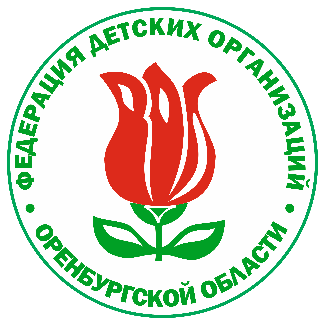 «Федерация детских организаций»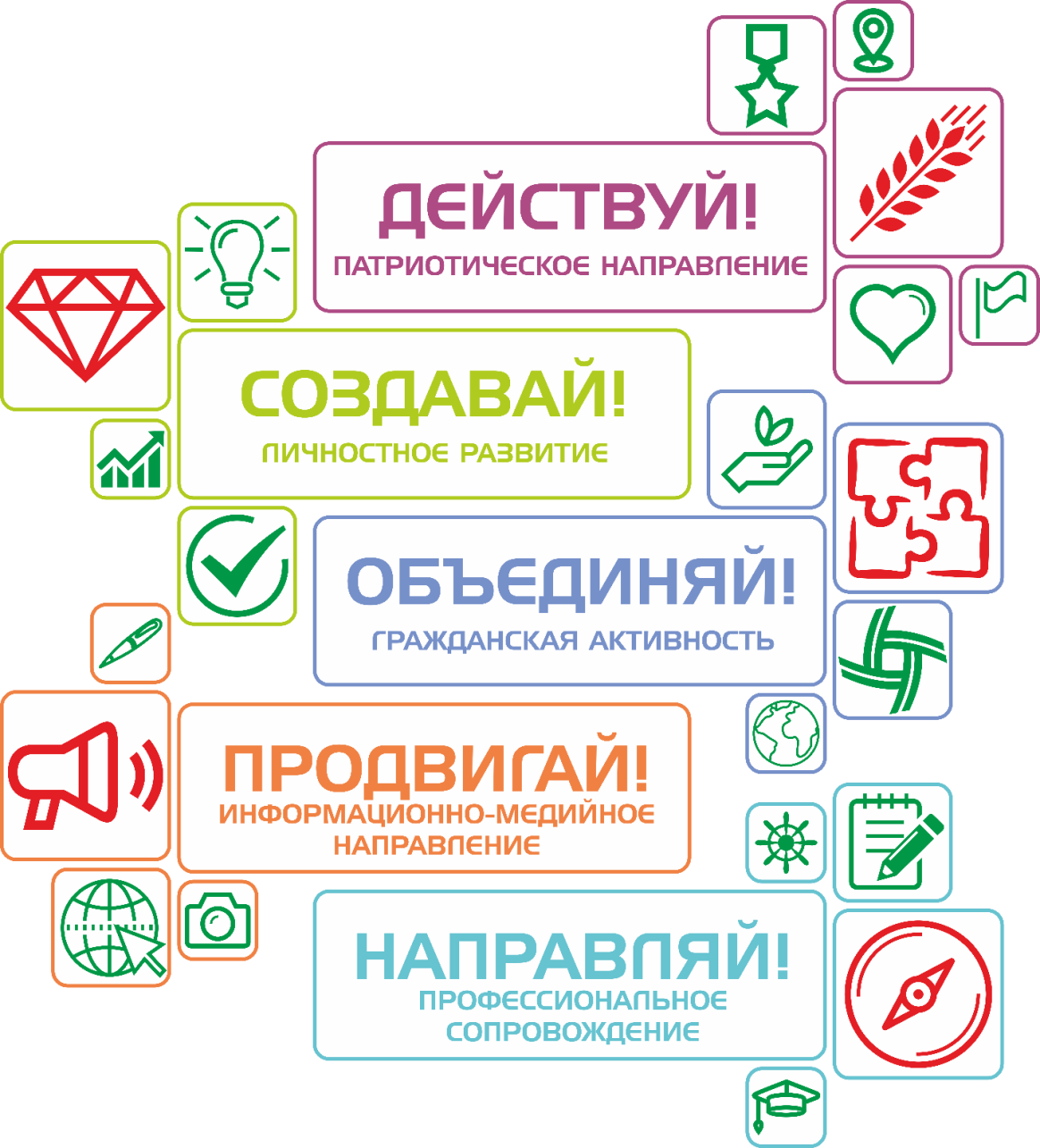    460000, г. Оренбург, ул. Постникова, 26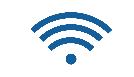 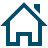 www.fdo56.ru   osfpdo@yandex.ru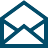    vk.com/fdo56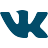 «УТВЕРЖДАЮ»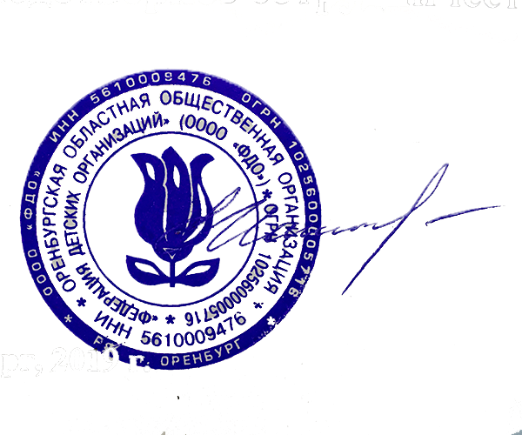 Председатель ОООО «ФДО»______________ Е.Г. Ильина «___» _____________ 2022 г.ПОЛОЖЕНИЕо проведении областной поисковой акции «Обелиск»,в рамках деятельности ОООО «ФДО»по патриотическому направлению «Действуй!»Цель акции: активизация внимания общества к местам захоронений участников Великой Отечественной войны и локальных конфликтов.Участники:В акции могут принять участие школьные, районные, городские детские общественные организации и объединения.Организация и сроки проведения акцииАкция организуется ОООО «ФДО» в два этапа:I этап – с 09 по 23 октября 2022 года, II этап – с 09 по 23 апреля 2023 года.Содержание акцииАкция «Обелиск» предполагает выполнение следующих работ: I этап – поиск могил участников Великой Отечественной войны и локальных конфликтов, уборка найденных захоронений от мусора, растений, листвы; II этап – благоустройство могил участников Великой Отечественной войны и локальных конфликтов (покраска памятников, оградок; высадка цветов; замена памятной таблички). По завершению каждого этапа акции участникам необходимо прислать в электронной форме отчёт о проделанной работе на электронный почтовый ящик osfpdo@yandex.ruСтруктура отчёта:Титульный лист (указывается наименование ОУ и название ДОО, ФИО руководителя группы участников акции, полный обратный адрес ОУ).Список участников акции, выполненный в таблице (указываются фамилия, имя, класс, возраст участников акции).Содержательный отчёт о проделанной работе (с приложением фото и, по возможности, видеоматериалов). Подведение итогов и награждениеПодведение итогов акции состоится в мае 2023 г. Все участники акции будут награждены благодарственными письмами.Справки по телефону: 8(3532) 44-51-53, Иванова Кристина Сергеевна.«УТВЕРЖДАЮ»Председатель ОООО «ФДО»____________Е.Г. Ильина«__»____________ 2022 г.ПОЛОЖЕНИЕоб организации и проведении региональной акции «День добрых дел», в рамках деятельности ОООО «ФДО»по направлению гражданской активности «Объединяй»Цели: развитие добровольческого движения в Оренбургской области, формирование гражданской культуры, активной гражданской позиции, повышение качества работы добровольцев и руководителей детских общественных объединений Оренбургской области.Задачи:создание эффективных и доступных в использовании для самостоятельной организации механизмов проведения событий и акций в формате «Дней добрых дел»;создание устойчивой системы работы по обучению и информационному сопровождению деятельности добровольцев;отработка механизма взаимодействия добровольцев и специалистов, работающих на развитие добровольческого движения;вовлечение в добровольческую деятельность посредством предложения актуальных и современных форматов реализации добровольческих инициатив.Вовлечение добровольцев в организацию мероприятий детского движения:- Единый день открытых дверей «Будь с нами!» (в соответствии с положением);- Областная поисковая акция «Обелиск» (в соответствии с положением);- Акция «Пост прав ребёнка» (письмо о проведении выйдет отдельно);- Международный день добровольца;- Всероссийская акция «Георгиевская ленточка» (письмо о проведении выйдет отдельно).Участие:Участниками регионального проекта могут стать обучающиеся образовательных организаций, члены школьных и местных добровольческих объединений в возрасте от 7 до 17 лет, а также специалисты реализующие государственную молодежную политику и педагоги общеобразовательных учреждений.Подать заявку на участие в реализации проекта можно в официальной группе добровольческого  отряда ОООО «ФДО» «САМИ» - https://vk.com/volonterfdo не позднее 15 сентября 2022 года. Так же  всем волонтерам – участникам акции, необходимо подать заявку на участии в мероприятии на сайте DOBRO.RU. По итогам проведения каждому волонтеру будут зачислены баллы за участие в акции.Эта мера является формой поддержки детских инициатив, которая представляет собой «Личную книжку волонтера». В ней собрана подтвержденная информация о их опыте. На основе данных книжки волонтера некоторые ВУЗы страны начисляют дополнительные баллы к ЕГЭ и надбавку к стипендии.Регистрационную форму для участия необходимо заполнить руководителю добровольческого отряда или одному из представителей самостоятельно.Условия, сроки и порядок проведения событий в рамках регионального положения будут утверждаться отдельными положениями, и доведены до участников не позднее, чем за 7 календарных дней до даты реализации.По итогам проведения акции необходимо прислать отчет по форме (Приложение 1).Добровольческие отряды, набравшие наивысшие баллы по результатам рейтинга, будут награждены благодарственными письмами и памятными призами.Справки по телефону: 8(3532) 44-51-53, Иванова Кристина Сергеевна.Приложение 1Наименование образовательного учрежденияОтчет по итогам реализации региональной акции «День добрых дел» (Поисковая акция «Обелиск») Название ДОО: ____________Руководитель: _____________Адрес: ____________________Список участников областной поисковой акции «Обелиск»:  Отчет о проделанной работе в рамках областной поисковой акции «Обелиск» (в свободной форме): Ссылка на публикацию поста в социальной сети ВКонтакте:Приложения: (фото и ссылки на видеоматериал) «УТВЕРЖДАЮ»Председатель ОООО «ФДО»_____________ Е.Г. Ильина «___» _____________ 2022 г.ПОЛОЖЕНИЕо проведении областного конкурса информационных материалов «Продвигай»,в рамках деятельности ОООО «ФДО»информационно-медийного направления «Продвигай»Цели конкурса:популяризация деятельности ДОО;развитие групп детских организаций в социальных сетях;развитие журналистских и творческих навыков среди подростков, активно участвующих в работе детских, юношеских и молодежных пресс-центров;стимулирование деятельности начинающих журналистов, пресс-центров ДОО/Участники:Городские, районные и школьные детские общественные организации Оренбургской области.Организация и сроки проведения: Конкурс проводится ОООО «ФДО» в период с 21 сентября по 24 ноября 2022 года.Для участия в конкурсе необходимо прислать заполненную заявку через электронную систему «Google Формы». Ссылка на ресурс будет опубликована на сайте ОООО «ФДО» https://fdo56.ru и в официальной группе ОООО «ФДО» в «ВКонтакте» https://vk.com/fdo56.Содержание и условия конкурса:Номинация «Медиа-центры районных и городских детских общественных организаций»В рамках конкурса оцениваются группы ГДОО/РДОО в социальной сети «ВКонтакте». Участники конкурса принимают участие в веб-квесте– интерактивной игре в сети Интернет. Команды детских организаций (не более пяти участников в команде) в период проведения конкурса выполняют задания, которые будут размещаться в официальной группе ОООО «ФДО» «ВКонтакте» один раз в неделю. Итог выполнения задания участники размещают в сообществе ДОО. Выполнение каждого задания будет оцениваться по пятибалльной шкале. Номинация «Медиа-центры школьных детских общественных организаций»В рамках конкурса оцениваются группы ШДОО в социальной сети «ВКонтакте». Участники конкурса принимают участие в веб-квесте– интерактивной игре в сети Интернет. Команды детских организаций (не более пяти участников в команде) в период проведения конкурса выполняют задания, которые будут размещаться в официальной группе ОООО «ФДО» «ВКонтакте» один раз в неделю. Итог выполнения задания участники размещают в сообществе ДОО. Выполнение каждого задания будет оцениваться по пятибалльной шкале. Критерии оценки группы в социальной сети:наличие символики организации;наличие в группе участников, членов организации (не менее 50 человек);наличие фотографий, демонстрирующих деятельность ДОО;наличие ссылок на дружественные организации;наличие ссылок и поминаний на партнерских организации;наличие аудиозаписей, пользующихся популярностью в детской организации;Оценка контента группы в социальной сети на наличие:информационного контента (новости, события ДОО, сборы);полезный контент (наличие полезной, образовательной информации, через которую ребенок может развить себя, стать лучше);позитивный контент (информация, которая поднимает настроение, создает благоприятную атмосферу в группе: картинки, музыка, посты);представления руководителей, лидеров, активистов ДОО;информации в рамках участия ДОО в веб-квесте.Награждение победителейПобедители конкурса будут награждены дипломами и ценными призами. Справки по телефону: 8(3532)44-51-52, Аманьчеев Серик Аиткалеевич.Приложение 1Заявка на участие в областном конкурсе информационных материалов «Позитивный контент», в рамках деятельности ОООО «ФДО» информационно-медийного направления «Продвигай»«УТВЕРЖДАЮ»Председатель ОООО «ФДО»_____________ Е.Г. Ильина «___» _____________ 2022 г.ПОЛОЖЕНИЕо проведении единого дня открытых дверей «Будь с нами!», посвященного 100-летию Всесоюзной пионерской организации 
им. В.И. Ленина, в рамках деятельности ОООО «ФДО»по направлению личностного развития «Создавай»Цель: популяризация деятельности детских общественных организаций Оренбургской области и ОООО «ФДО».Задачи мероприятия: познакомить родителей, педагогов, представителей органов власти и учащихся с деятельностью ОООО «ФДО» и детской общественной организации в образовательном учреждении и учреждении дополнительного образования;организовать просветительскую деятельность по теме Всесоюзной пионерской организации им. В.И. Ленина;определить условия дальнейшего взаимодействия родительского и педагогического сообщества с детской общественной организацией;определить пути взаимодействия с местными органами власти;создать ситуацию успеха для лидеров и активистов детских организаций. Организаторам мероприятия рекомендуем приглашать на встречу представителей СМИ, родителей, педагогов, представителей органов государственной власти, учащихся, не участвующих в деятельности детских общественных организаций и освещать данное мероприятие в школьной, городской (районной) прессе. Дата проведения: 3 октября 2022 года.Содержание мероприятияДень открытых дверей может пройти в любой удобной для детской организации форме (экскурсии, встречи, концерты, открытые занятия, тренинги, в том числе в формате онлайн).  В рамках мероприятия могут  быть организованы:презентация деятельности ОООО «ФДО» и планируемых мероприятий детской общественной организации; приём в члены детской общественной организации;экскурсия в штаб-квартиру или музей детской общественной организации;дискуссия или круглый стол с представителями органов государственной власти по теме: «Детское движение вчера, сегодня, завтра» или другим темам, выбранным вами;встреча с интересными людьми: вожатыми, руководителями предприятий, специалистами из сферы молодёжной политики, специалистами ОООО «ФДО»;награждение и чествование лиц, внесших значимый вклад в развитие детского движения муниципального образования;подписание договоров о сотрудничестве с местными органами власти. Информацию о планируемых мероприятиях, формах, месте проведения и участниках необходимо направить до 28 сентября 2022 года в штаб-квартиру ОООО «ФДО» по электронному адресу: osfpdo@yandex.ru  в свободной форме. По итогам проведения мероприятия в штаб-квартиру ОООО «ФДО» необходимо прислать отчёт о проведенном мероприятии в распечатанном или электронном виде. Отчёты принимаются до 3 ноября 2022 года. В отчёте необходимо указать:Название ДОО.ФИО руководителя ДОО.Адрес ДОО.Письменный отчёт о мероприятии (место проведения, Ф.И.О. и должности лиц, принявших участие в мероприятии, ход мероприятия).Фотоматериалы. Подведение итогов и награждениеВсе ДОО, организовавшие День открытых дверей и направившие отчёты о мероприятии награждаются благодарственными письмами. Самые активные участники награждаются дипломами и ценными призами.Справки по телефону: (3532) 44-51-52, Аманьчеев Серик Аиткалеевич.Оренбургское региональное отделение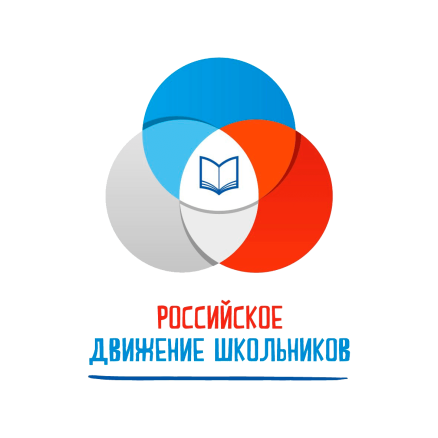 Российского движения школьников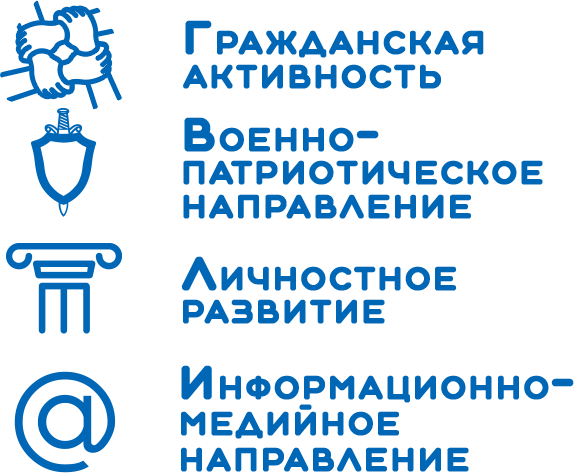 Информационные ресурсы Общероссийской общественно-государственной детско-юношеской организации «Российское движение школьников»https://рдш.рф/  - официальный сайт Общероссийской общественно-государственной детско-юношеской организации «Российское движение школьников».https://rdsh.education/ - образовательный портал Корпоративный университет РДШ.https://спорт.рдш.рф/ - информационно-статистическая система,  объединяющая школьный спорт.https://вожатый.рф/  - сайт Всероссийского конкурса «Лига вожатых».   460000, г. Оренбург, ул. Постникова, 26   rms56@yandex.ru         vk.com/skm_56«УТВЕРЖДАЮ»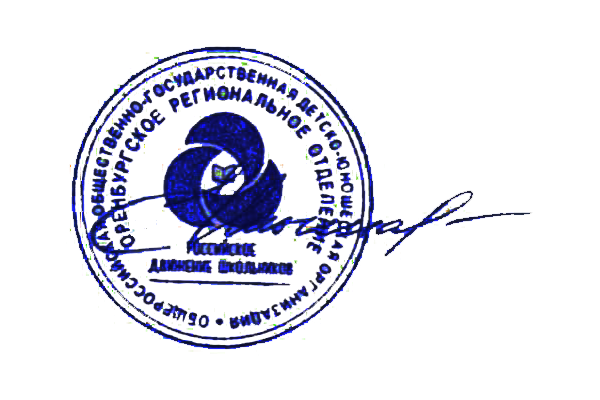 Председатель ОРО РДШ_____________Е.Г. Ильина «___» _____________ 2022 г.ПОЛОЖЕНИЕо проведении регионального конкурсасреди местных отделений Российского движения школьников в Оренбургской областиОбщие положенияНастоящее положение определяет цель и задачи регионального конкурса среди местных отделений Российского движения школьников в Оренбургской области (далее – Конкурс), порядок участия в Конкурсе, критерии оценки предоставляемых материалов.Конкурс организован Оренбургским региональным отделением Российского движения школьников, Оренбургской областной общественной организацией «Федерация детских организаций» при поддержке министерства образования, департамента молодежной политики Оренбургской области, Ресурсного центра по поддержки детского и молодёжного общественного движения Оренбургской области.Цель и задачи КонкурсаЦель Конкурса – стимулирование и поддержка местных инициатив, направленных на развитие направлений деятельности Российского движения школьников в Оренбургской области.Задачи Конкурса:- организационное и методическое сопровождение деятельности местных отделений РДШ в Оренбургской области (далее – МО РДШ);- формирование позитивного имиджа Российского движения школьников;- выявление, оценка и распространение успешного и передового опыта деятельности Российского движения школьников в образовательных организациях.Условия участияВ Конкурсе может принимать участие команда активистов РДШ местного отделения во главе с председателем и/или  муниципальным куратором РДШ в муниципальном образовании.Порядок организации и проведения КонкурсаКонкурс проводится заочно в 2 этапа период с 30 августа по 29 октября 2022 года. Для участия в Конкурсе необходимо подать заявку и комплект конкурсных материалов в формате doc., docx. (приложение 1) в срок          до 30 сентября 2022 года по адресу 460000, г. Оренбург, ул. Постникова,     д. 26 или по электронной почте rms56@yandex.ru. Команде МО РДШ необходимо направить следующие материалы в электронном виде:заявка участника (приложение 1);ссылка на информационный ресурс, на котором освещается деятельность (сайт/группа в социальной сети);информация о работе муниципального штаба в свободной форме. В документе могут быть отражены следующие позиции: работа с детским активом РДШ, работа с педагогами – кураторами площадок РДШ, информация о профильных мероприятиях РДШ (включая профильные смены, сборы, слёты), участие во Всероссийских и региональных проектах (копии наградных материалов членов организации по линии РДШ), работа с партнёрами;протокол Конференции местного отделения, подтверждающий полномочия председателя и совета.В теме письма указывается наименование района Оренбургской области, «Конкурс местных отделений РДШ». Пример: Новосергиевский район, конкурс местных отделений РДШ.Организационный комитет в указанный период проведения конкурса проводит мониторинг активности на информационном ресурсе МО РДШ.	Победители заочного этапа Конкурса утверждаются на заседании Конкурсной комиссии, состоящей из числа представителей партнерских организаций и представителей органов исполнительной власти.4.2 Подведение итогов состоится в рамках Дня единых действий, приуроченного ко дню рождения РДШ, но не позднее 7 ноября 2022 года.4.3 Технические требования к оформлению конкурсных материалов:- параметры страницы: размер А4, книжная ориентация, поля верхнее и нижнее – 2 см, слева – 3 см, справа – 1,5 см;- абзацный отступ – 1, 25;- параметры шрифта: шрифт Times New Roman, кегль 14, начертание обычное, выравнивание по ширине, междустрочный интервал – полуторный;- заголовки: шрифт Times New Roman, кегль 14, начертание жирное, выравнивание по центру.Награждение победителейПодведение итогов Конкурса проводится по результатам оценки Экспертного жюри.По итогам Конкурса:- будут определены победители, призёры 2-й и 3-й степени;- все конкурсанты получают Диплом участника;- победителям и участникам вручается брендированная продукция и атрибутика РДШ в соответствии с занятым местом в общем зачёте.5.3 Итоги Конкурса размещаются на официальных страничках Оренбургского регионального отделения Российского движения школьников в социальных сетях и доводятся организаторами до сведения руководителей органов исполнительной власти районов Оренбургской области, осуществляющих управление в сфере образования и молодёжной политики. Финансирование КонкурсаРасходы связанные с организацией и приведением Конкурса берет на себя Оренбургская областная общественная организация «Федерация детских организаций».Дополнительные условияПредоставленные материалы не возвращаются и не рецензируются;Организаторы конкурса оставляют за собой право использовать информацию, содержащуюся в конкурсных материалах в исследовательских и статистических целях. Приложение 1Заявка на участие в региональном конкурсеместных отделений Российского движения школьников в Оренбургской области*Все поля обязательны для заполненияФ.И.О. председателя или муниципального куратора                                  __________                                                                                                                                                                                                          ПодписьФ.И.О. руководителя учреждения                  __________                            __________                                                                                                                              место печати                                       Подпись«УТВЕРЖДАЮ»Председатель ОРО РДШ_____________Е.Г. Ильина «___» _____________ 2022 г.ПОЛОЖЕНИЕо проведении регионального конкурса творческих работ «АРТдвижение»Цели и задачи конкурса: художественно-эстетическое воспитание подрастающего поколения;привлечение внимания к деятельности детских общественных объединений;развитие личностного направления деятельности Российского движения школьников.Участники:В конкурсе могут принять участие представители школьных, районных, городских детских организаций в возрасте от 8 до 18 лет, подавшие заявку в установленные сроки на сайт РДШ.РФ на данное мероприятие.Организация и сроки проведения конкурса:Конкурс организуется Оренбургским региональным отделением Российского движения школьников и Оренбургской областной общественной организацией «Федерация детских организаций» в период         с 15 сентября по 14 ноября 2022 года. Основная тематика конкурса творческий работ: детское общественное объединение в школе, муниципалитете, регионе, стране. Темы конкурсных работ: – Детская общественная организация и я;– Мое творческое пространство в детской общественной организации;– Я – организатор событий в детской общественной организации;– Команда мечты;– Равный равному.Конкурс проводится по следующим номинациям:хореография (танцевальный флешмоб);литературное творчество (эссе, рассказы, стихи объемом не более 3 листов);изобразительное искусство (графика, дизайн, рисунок) и декоративно-прикладное творчество;музыкальное творчество (вокал, авторская песня, и др.).Содержание конкурса:Лидеры и активисты школьных, городских/районных детских общественных объединений, первичных отделений и школ, реализующих направления деятельности РДШ создают уникальное произведение в соответствии с тематикой Конкурса. Видеозапись, аудио или фото творческой работы размещаются на странице детского общественного объединения в социальных сетях с хештегами #РДШ #РДШ56 #ФДО56 #АРТдвижение56. В срок до 14 ноября 2022 года необходимо направить конкурсную заявку (приложение 1) страницу конкурса на сайте рдш.рф Подведение итогов конкурса: Итоги конкурса будут подведены не позднее 30 января 2023 года и опубликованы на странице Оренбургского регионального отделения Российского движения школьников в социальной сети ВКонтакте. Все участники будут поощрены благодарственными письмами, победители – ценными призами.	Справки по телефону: (3532) 445152, 89878874709 - Добровольская Елена Александровна.Приложение 1Анкета - заявкана участие в региональном конкурсетворческих работ «АРТдвижение»Подпись Ф.И.О. руководителя детского общественного объединения Дата заполнения заявки«УТВЕРЖДАЮ»Председатель ОРО РДШ_____________Е.Г. Ильина «___» _____________ 2022 г.ПОЛОЖЕНИЕо проведении регионального конкурса «Лучшая команда РДШ»Общие положенияНастоящее положение определяет цель и задачи регионального конкурса «Лучшая команда РДШ» (далее – Конкурс), порядок участия в Конкурсе, критерии оценки предоставляемых материалов.Организаторами конкурса выступают Оренбургское региональное отделение Российского движения школьников, министерство образования, департамент молодежной политики Оренбургской области.Цель и задачи КонкурсаЦель Конкурса – стимулирование и поддержка школьных инициатив, направленных на развитие направлений деятельности Российского движения школьников в Оренбургской области.Задачи Конкурса:- развитие навыков работы в команде и эффективной коммуникации участников конкурса;- формирование позитивного имиджа Российского движения школьников;- выявление, оценка и распространение успешного и передового опыта деятельности Российского движения школьников в образовательных организациях;- раскрытие лидерского потенциала участников Конкурса.Условия участияУчастниками Конкурса могут стать команды обучающихся общеобразовательных организаций, участвующие в иных проектах РДШ, под руководством педагога, подавшие в установленный срок заявку на сайте рдш.рф. Команда состоит из педагога, курирующего деятельность РДШ в общеобразовательной организации, и пяти обучающихся (возраст – 13 – 17 лет):- лидер школьного актива РДШ;- лидер информационно-медийного направления;- лидер военно-патриотического направления;- лидер направления «Гражданская активность»;- лидер направления «Личностное развитие.Порядок организации и проведения Конкурса4.1 Сроки проведения Конкурса с 15 сентября 2022 года по 25 декабря 2022 года. Для участия в Конкурсе необходимо подать заявку на сайт РДШ.РФ (раздел «Проекты») в срок до 20 октября 2022 года.Конкурс в номинации «Лучшая команда РДШ» проводится в 2 этапа:4.3.1 I этап – заочный– 15 сентября – 20 октября 2022 года.К заявке предоставляются материалы в электронном виде:- фото команды в полном составе, в официально-деловом виде или символике РДШ (формат 16:9);- описание предложения команды первичного отделения РДШ по развитию детского общественного движения региона в свободной форме.  Предложение должно содержать такие позиции как описание проблематики, описанный способ/механизм решения/улучшения состояния детского движения в регионе, ожидаемые результаты применения описанного механизма;- портфолио каждого из участников команды за период с 2020 – 2022 гг. (не более 5 наградных документов);- ссылка на информационный ресурс, на котором освещается деятельность школьного объединения (сайт/группа в социальной сети);- видеоролик «РДШ – это мы!» (презентация достижений команды. Длительность не более 150 секунд, формат avi/mp4/mov).	Победители заочного этапа Конкурса утверждаются на заседании Конкурсной комиссии, состоящей из числа представителей партнерских организаций и представителей органов исполнительной власти.II этап – очный этап – 1 ноября – 25 декабря 2022 года.5 команд, лидеры заочного регионального этапа, будут приглашены для участия в очном этапе Конкурса, который состоится в рамках регионального Зимнего фестиваля РДШ в декабре 2022 года.  Для участия в очном этапе команды готовят следующий комплект документов:- видеоролик «Будь в движении!» (видеореклама первичного отделения РДШ. Длительность не более 90 секунд, формат avi/mp4/mov).Информация об испытаниях очного этапа будут высланы отдельным письмом финалистам заочного этапа.Технические требования к оформлению конкурсных материалов:- параметры страницы: размер А4, книжная ориентация, поля верхнее и нижнее – 2 см, слева – 3 см, справа – 1,5 см;- абзацный отступ – 1, 25;- параметры шрифта: шрифт Times New Roman, кегль 14, начертание обычное, выравнивание по ширине, междустрочный интервал – полуторный;- заголовки: шрифт Times New Roman, кегль 14, начертание жирное, выравнивание по центру.Награждение победителейПодведение итогов Конкурса проводится по результатам оценки Экспертного жюри.По итогам Конкурса:- все участники заочного регионального этапа Конкурса получают Диплом участника Конкурса;- в очном региональном этапе определятся победитель и призёры Конкурса. Им вручаются соответствующие дипломы и памятные подарки.5.3. Итоги Конкурса размещаются на официальных страничках Оренбургского регионального отделения Российского движения школьников в социальных сетях и доводятся организаторами до сведения руководителей органов исполнительной власти районов Оренбургской области, осуществляющих управление в сфере образования и молодёжной политики. Финансирование КонкурсаТранспортные расходы для проезда к месту проведения очного регионального этапа Конкурса и обратно участники несут самостоятельно, либо за счёт направляющей стороны.Расходы по организации питания и проживания участников очного этапа производятся за счет сертификатов на отдых и оздоровление детей.Дополнительные условияПредоставленные материалы не возвращаются и не рецензируются;организаторы конкурса оставляют за собой право использовать информацию, содержащуюся в конкурсных материалах в исследовательских и статистических целях. Приложение 1ЗАЯВКА НА УЧАСТИЕв региональном конкурсе «Лучшая команда РДШ»__________________________________________________________________(наименование рекомендующей организации, район)направляет для участия в региональном конкурсе «Лучшая команда РДШ»:Ф.И.О. лидера школьного актива РДШ______________________________________________________________Ф.И.О. лидера информационно-медийного направления РДШ______________________________________________________________Ф.И.О. лидера военно-патриотического направления РДШ______________________________________________________________Ф.И.О. лидера направления «Гражданская активность» РДШ______________________________________________________________Ф.И.О. лидера направления «Личностное развитие» РДШ______________________________________________________________Ф.И.О. педагога – куратора РДШ, контактный тел.______________________________________________________________Руководитель организации _______________________М.П. Дата __________Приложение 2ИНФОРМАЦИОННАЯ КАРТА ПРОЕКТА«__» __________ 20  г.                  _______________                    _____________                                                            подпись                                                           Ф.И.О. «УТВЕРЖДАЮ»Председатель ОРО РДШ, ОООО «ФДО»_____________Е.Г. Ильина«___» _____________ 2022 г.ПОЛОЖЕНИЕо проведении регионального конкурсашкольных медиацентров «Манускрипт»Общие положенияНастоящее положение определяет цель и задачи регионального конкурса школьных медиацентров «Манускрипт» (далее – Конкурс), организованного в рамках медиапроекта «Маленькие о Большом»,  порядок участия в Конкурсе, критерии оценки предоставляемых материалов, порядок подведения итогов. Организаторами конкурса выступают Оренбургское региональное отделение Общероссийской общественно-государственной детско-юношеской организации «Российское движение школьников» (далее – ОРО РДШ),  Оренбургская областная общественная организация «Федерация детских организаций» (далее – ОООО «ФДО»), Автономная некоммерческая организация по поддержке детских, молодежных, добровольческих (волонтерских) объединений «Ресурсный центр» (далее – АНО «Ресурсный центр ДиМО») при поддержке министерства образования, департамента молодёжной политики Оренбургской области.Цель и задачи КонкурсаЦели Конкурса –  активизация и развитие молодежных медиаресурсов, повышение эффективности деятельности медиацентров, созданных на базе образовательных организаций.Задачи:формирование и развитие лидерских качеств и активной жизненной позиции современной молодежи при организации командной деятельности;повышение компетенций в сфере медиа, обучение использованию современных информационных и телекоммуникационных технологий;позиционирование работы детских медиацентров как полезной, развивающей деятельности, открывающей возможности для самореализации и профессионального роста школьников; повышение эффективности информационной безопасности медиаобразовательного процесса, формирования медиакультуры обучающихся.Участники КонкурсаК участию в Конкурсе приглашаются обучающиеся 1-11 классов школ Оренбургской области, представители школьных, детских и юношеских СМИ, теле-радио и видеостудий, журналистских объединений.В Конкурсе участвует команда от одного образовательного учреждения в составе от 2 до 6 человек.Сроки и этапы проведения КонкурсаКонкурс проводится в период с 1 октября 2022 г. по 31 марта 2023 г.Конкурс проходит в 2 этапа:I этап (отборочный этап, самопрезентация медиацентра):1 октября – 1 декабря 2022 г. – регистрация команд медиацентров, выполнение презентационных заданий участниками и оценка их Конкурсной комиссией, определение победителей этапа.II этап (творческий этап):15 декабря 2022 г. – 31 марта 2023 г. – выполнение творческих заданий участниками, формирование шорт-листа конкурсных работ, подведение итогов и награждение победителей Конкурса.Условия участияДля участия в Конкурса каждый член медиакоманды образовательного учреждения должен:пройти регистрацию на сайте рдш.рф; подать заявку на участие в региональном конкурсе школьных медиацентров «Манускрипт» на сайте рдш.рф;подписаться на официальную группу регионального отделения Российского движения школьников и Оренбургской областной общественной организации «Федерация детских организаций» в социальной сети «ВКонтакте» по адресу https://vk.com/skm_56 и https://vk.com/fdo56. выполнить презентационное задание и опубликовать готовую работу в личных сообществах медиацентров в социальной сети «ВКонтакте» (сообщество на момент проведение конкурса должно быть открыто).Подача заявок для участия в Конкурсе осуществляется в срок до 1 декабря 2022 года включительно. Порядок проведения КонкурсаВ официальных группах регионального отделения Российского движения школьников и Оренбургской областной общественной организации «Федерация детских организаций» в социальной сети «ВКонтакте» по адресу https://vk.com/skm_56 и https://vk.com/fdo56 организаторами публикуется инструкция для участников отборочного этапа Конкурса.Результаты отборочного этапа будут опубликованы в официальных группах регионального отделения Российского движения школьников и Оренбургской областной общественной организации «Федерация детских организаций» в социальной сети «ВКонтакте» по адресу https://vk.com/skm_56 и https://vk.com/fdo56 не позднее 15 декабря 2022 года.Победители отборочного этапа будут приглашены для участия в творческом этапе Конкурса.С 15 декабря 2022 года в официальных группах регионального отделения Российского движения школьников и Оренбургской областной общественной организации «Федерация детских организаций» в социальной сети «ВКонтакте» по адресу https://vk.com/skm_56 и https://vk.com/fdo56 организаторами публикуются задания для участников творческого этапа Конкурса.Участники творческого этапа Конкурса выполняют задания и высылают их на электронную почту rms56@yandex.ru с пометкой в теме «Манускрипт 2022». Название файла с выполненным заданием должно содержать номер задания, название школы, муниципалитет (например, Задание 1 - СОШ № 1 Адамовского района). За каждое выполненное задание участники получают баллы по итогам оценки Конкурсной комиссии согласно критериям оценки. Критерии для оценивания публикуются вместе с каждым заданием творческого этапа.При выполнении заданий участники имеют право обращаться за поддержкой и привлекать на помощь партнерские организации, родителей, педагогов. Подведение итогов и награждение победителейПодведение итогов Конкурса проводится по результатам оценки Конкурсной комиссии.По итогам Конкурса:все команды – участники отборочного этапа получают сертификат участника Конкурса;победители и призеры творческого этапа Конкурса получают соответствующие дипломы и памятные подарки.Итоги Конкурса размещаются в официальных группах регионального отделения Российского движения школьников и Оренбургской областной общественной организации «Федерация детских организаций» в социальной сети «ВКонтакте» по адресу https://vk.com/skm_56 и https://vk.com/fdo56 и доводятся до сведения руководителей органов исполнительной власти районов Оренбургской области, осуществляющих управление в сфере образования и молодёжной политики. 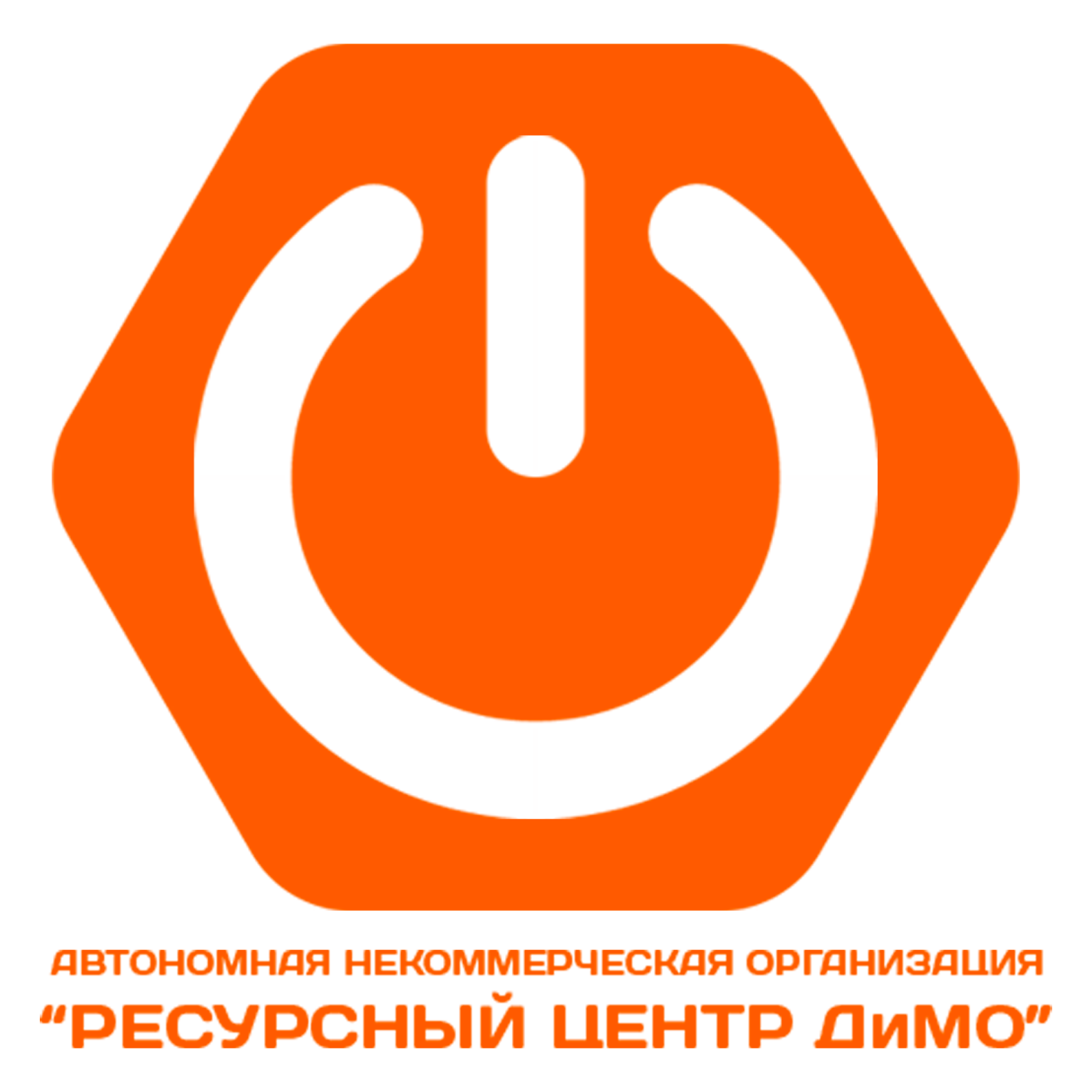     460000, г. Оренбург, ул. Постникова, 26www.фдо.56.рф/ ресурсный центр-поддержки-и-развития-димо    rcdimo56@gmail.com    vk.com/metod_doo56ПроектПОЛОЖЕНИЕо региональной научно-практической конференции  «Наследие и перспективы развития детского и молодёжного движения Оренбуржья»1. Общие положения1.1. Настоящее Положение определяет статус, цель, задачи и порядок проведения региональной научно-практической конференции «Наследие и перспективы развития детского и молодёжного движения Оренбуржья» (далее – Конференция). 1.2. Организаторы Конференции: Оренбургская областная общественная организация «Федерация детских организаций» (далее – ОООО «ФДО»), Оренбургское региональное отделение Общероссийской общественно-государственной детско-юношеской организации «Российское движение школьников» (далее – ОРО РДШ), Автономная некоммерческая организация по поддержке детских, молодежных, добровольческих (волонтерских) объединений «Ресурсный центр» (далее – АНО «Ресурсный центр ДиМО») при поддержке министерства образования, департамента молодёжной политики, Общественной палаты Оренбургской области.2. Цель и задачи Конференции2.1. Целью Конференции является осмысление опыта управления и организации деятельности детского общественного движения в Оренбургской области.2.2. Задачи:- выявление и поддержка одарённых педагогов – руководителей детского движения, обучающихся - лидеров детского движения;- активизация работы по изучению регионального опыта                                педагогики детского и молодёжного общественного движения;- привлечение обучающихся, педагогических работников и специалистов иных организаций к изучению и применению современных методик работы с детскими и молодежными объединениями, интеграция опыта участников в педагогическую практику образовательных учреждений.3. Участники Конференции3.1. К участию в Конференции приглашаются:- методисты по детскому движению;-педагогические работники учреждений среднего, высшего                               и дополнительного образования;- лидеры детского и молодёжного движения;- представители некоммерческих организаций;- студенты педагогических специальностей учреждений среднего и высшего образования;- специалисты органов управления в сфере образования и методических служб, учреждений культуры и дополнительного образования детей.4. Сроки и порядок проведения Конференции4.1. Конференция проводится в 3 этапа:1 этап – с 29 августа по 18 сентября 2022 года – прием Оргкомитетом заявок на участие в Конференции и материалов, оформленных в соответствии с приложением № 1 к настоящему Положению;2 этап – с 19 сентября по 30 сентября 2022 года – работа экспертного совета, определение персонального состава участников Конференции; комплектование секций;3-й этап – 7 октября 2022 года – проведение Конференции.Конференция предусматривает возможность дистанционного участия иностранных и иногородних спикеров в формате онлайн-соединения.Место проведения Конференции: г. Оренбург. Письмо о проведении    3-го этапа Конференции будет направлено дополнительно.4.2. Итоги Конференции и информация о работе секций будут размещены на сайте ОООО «ФДО» https://fdo56.ru/ до 18 октября 2022 года.4.3. По итогам работы Конференции планируется издание сборника избранных работ.4.4. На Конференцию принимаются индивидуальные и коллективные исследовательские и творческие работы, а также оригинальные научные исследования, оформленные в виде статей (для педагогических работников                 и специалистов иных организаций).4.5. Основные секции Конференции:- «Вклад детского и молодёжного движения в социально-экономическое развитие региона». (Примерные темы: опыт участия в грантовых конкурсах, успешные социальные практики, лидеры ДиМО как кадровый потенциал региона и т.п.)- «Социокультурный потенциал добровольчества (волонтерства)».(Примерные темы: роль волонтерского движения в формировании школьного сообщества, «добрые дела» как источник локальных позитивных изменений, семейное волонтерство, традиции добровольчества)- «Роль детских и молодёжных общественных организаций в воспитательном пространстве региона». (Примерные темы: ДОО как пространство для развития потенциала подростка, формирование детского и молодежного комьюнити, неформальное образование в рамках ДиМО,)- «Пионеры третьего тысячелетия. Новые вызовы». (Примерные темы: опыт и традиции Пионерии в современных условиях, наследие Пионерии как основа для выстраивания современного детского и молодежного движения)5. Экспертный совет5.1. В состав Экспертного совета входят представители организационного комитета Конференции, научной, педагогической общественности.5.2. Экспертный совет: - проводит экспертную оценку материалов, поступивших на Конференцию;- подводит итоги Конференции.6. Требования к предоставляемым материалам6.1. Рекомендуемый объем исследовательских и творческих работ –                7 - 10 страниц печатного текста.6.2. Требования к печати: 1 страница – лист формата А4; Microsoft Word, шрифт Times New Roman, размер шрифта 14, печать через 1,5 интервала, выравнивание по ширине, поля – стандартные.6.3. Страницы работы должны быть пронумерованы.6.4. Для работ обязательно наличие титульного листа, выполненного в соответствии с образцом, приведенным в приложении № 2                к настоящему Положению.6.5. Работа должна включать: содержание (план); введение, раскрывающее цели и задачи работы; основную часть, состоящую                          из параграфов или глав; заключение, соответствующее поставленным                     во введении задачам.6.6. Если работа снабжена приложениями, необходим их список.6.7. Наличие сносок (допускаются постраничные) на литературу                        и источники, библиографии (список источников и использованной литературы).6.8. Статьи педагогических работников и иных специалистов оформляются согласно техническим требованиям, приведенным выше                       и в приложении № 3 к настоящему Положению.6.9. К предоставляемым материалам необходимо приложить заявку (приложение 1) на участие в Конференции, без которой материалы не рассматривается.6.10. Заявки и работы отправляются по адресу: 460000, г. Оренбург, ул. Постникова, д. 26, каб. 2 в бумажном варианте  или по электронной почте: osfpdo@yandex.ru  с пометкой «Конференция ДиМО».6.11. Представленные материалы не возвращаются.6.12. Дополнительную информацию можно получить по телефонам:8 (3532) 445152, Кускулакова Яна Асылбековна. 7. Порядок награждения призеров и победителей Конференции7.1. Решения Экспертного совета оформляются протоколами                                 и являются окончательными. 7.2. Авторы лучших работ награждаются дипломами и ценными призами.7.3. Все авторы, принявшие участие в Конференции, получают сертификаты участия.Заявка на участие в региональной научно-практической конференции  «Наследие и перспективы развития детского и молодёжного движения Оренбуржья»1. Название работы: ___________________________________________________________________________________________________________________________________________________________________________________________________2. Автор (ФИО полностью): ___________________________________________________________________________________________________________________________________________________________________________________________________3. Место работы, должность (для педагогов и иных работников), учебное заведение с указанием класса или курса (для обучающихся):___________________________________________________________________________________________________________________________________________________________________________________________________4. Педагог-наставник (для работ обучающихся):___________________________________________________________________________________________________________________________________________________________________________________________________5. Почтовый адрес учреждения, телефон с кодом района (города):___________________________________________________________________________________________________________________________________________________________________________________________________6. Контактный телефон научного руководителя и e-mail (для работ обучающихся):___________________________________________________________________________________________________________________________________________________________________________________________________Оформление титульного листа исследовательской (творческой) работыОРЕНБУРГСКАЯ ОБЛАСТНАЯ ОБЩЕСВТЕННАЯ ОРГАНИЗАЦИЯ «ФЕДЕРАЦИЯ ДЕТСКИХ ОРГАНИЗАЦИЙ»ОРЕНБУРГСКОЕ РЕГИОНАЛЬНОЕ ОТДЕЛЕНИЕ РОССИЙСКОГО ДВИЖЕНИЯ ШКОЛЬНИКОВРегиональная научно-практическая конференция  ««Наследие и перспективы развития детского и молодёжного движения Оренбуржья»Муниципальное общеобразовательное бюджетное учреждение«Средняя общеобразовательная школа № 7»г. ОренбургаИсследовательская работа«Факты из повседневной жизни детского движения Оренбуржья»Автор Иванов Петр Иванович,учащийся 10 класса МОБУ «СОШ № 7» г. Оренбурга,телефон: +7-000-000-00-00E-mail: ivanovpi@mail.ru Научный руководительПетрова Анна Сергеевна,учитель истории МОБУ «СОШ № 7» г. Оренбургателефон: +7-000-000-00-00E-mail: petrovaas@mail.ruОренбург, 2022 Требования к оформлению представляемой статьи1. Документ должен быть выполнен в формате Microsoft Word (принимаются файлы с расширением «.doc» или «.rtf»).2. Шрифт Times New Roman, размер шрифта 14, межстрочный интервал 1,5, выравнивание основного текста – по ширине.3. Поля страницы – стандартные (верхнее и нижнее – 2 см, левое – 3 см, правое – 1,5 см).4. Абзацный отступ – 1,25 см (выставляется автоматически).5. Сноски постраничные с единой нумерацией ко всему документу, шрифтом Times New Roman; размер шрифта 10, межстрочный интервал 1.6. Объем статьи – не более 8 страниц.Иванов Иван Ивановичучитель истории и обществознания,МОУ «СОШ № 6» г. СорочинскаИЗ ОПЫТА ОРГАНИЗАЦИИ ДЕТСКОГО ДВИЖЕНИЯ В 5-6 КЛАССАХ Текст статьи. Текст статьи. Текст статьи. Текст статьи. Текст статьи. Текст статьи. Текст статьи. Текст статьи. Текст статьи. Текст статьи. Текст статьи. Текст статьи.«УТВЕРЖДАЮ»Председатель ОООО «ФДО»_____________Е.Г. Ильина «___» _____________ 2021 г.ПОРЯДОКпоощрения активистов детского движения наградами, вручаемыми в рамках основной деятельностиОренбургской областной общественной организацией«Федерация детских организаций»1. Общие положения1.1. Настоящее Положение о наградах, вручаемых Оренбургской областной общественной организацией «Федерация детских организаций» (далее – Положение) определяет виды, статус каждой награды, регулирует порядок представления к награде и процедуру награждения.1.2. Награды, вручаемые Оренбургской областной общественной организацией «Федерация детских организаций»(далее – награды, вручаемые ОООО «ФДО») являются формой поощрения и стимулирования членов, волонтеров Оренбургской областной общественной организацией «Федерация детских организаций» и социальных партнеров за активное участие в деятельности ОООО «ФДО», значительный вклад в ее развитие, развитие детского движения и развитие социальных партнерских отношений с ОООО «ФДО» в интересах детского движения.1.3. Активное участие в деятельности Оренбургской областной общественной организацией «Федерация детских организаций» включает в себя:долголетнюю и успешную работу по воспитанию юных граждан Оренбуржья;развитие детского движения Оренбургской области;реализация проектов и мероприятий первичного, муниципального и регионального уровней;организационное и финансовое укрепление детских организаций;работа по созданию новых детских общественных объединений и увеличению численности членов ОООО «ФДО».1.4. Наградами, вручаемые Оренбургской областной общественной организацией «Федерация детских организаций» награждаются детские общественные организации, волонтеры и члены ОООО «ФДО», состоящие в первичных детских организациях, которые в полном объеме выполняют миссию Оренбургской областной общественной организацией «Федерация детских организаций» - «Становление общественно активных позиций у детей и молодежи Оренбургской области».2. Награды, вручаемые Оренбургской областной общественной организацией «Федерация детских организаций» и их статус. 2.1. Наградами, вручаемых Оренбургской областной общественной организацией «Федерация детских организаций» являются:Благодарственное письмо Оренбургской областной общественной организации - «Федерация детских организаций».Почётная грамота Оренбургской областной общественной организацией «Федерация детских организаций».Совместная Грамота Оренбургской областной общественной организации «Федерация детских организаций» и департамента молодёжной политики Оренбургской области.Совместная Грамота Оренбургской областной общественной организации «Федерация детских организаций», министерства образования и департамента молодёжной политики Оренбургской области.Почётный знак Оренбургской областной общественной организацией «Федерация детских организаций».Почётная грамота Международного союза детских общественных объединений «Союз пионерских организаций – Федерация детских организаций».Почётный знак Международного союза детских общественных объединений «Союз пионерских организаций – Федерация детских организаций».2.2. Награждённые наградами, вручаемыми Оренбургской областной общественной организацией «Федерация детских организаций» объявляется решением Совета Оренбургской областной общественной организацией «Федерация детских организаций» на основании представлений, поступивших от коллегиальных выборных органов первичных и муниципальных детских общественных организаций, руководителей педагогических отрядов ОООО «ФДО».2.3. Для рассмотрения вопроса о награждении наградами, вручаемых Оренбургской областной общественной организацией «Федерация детских организаций» выборные органы первичных и муниципальных детских общественных организаций, руководителей педагогических отрядов ОООО «ФДО» представляют:а) выписку из протокола заседания выборного органа первичных и муниципальных детских общественных организаций; ходатайство руководителей педагогических отрядов ОООО «ФДО»;б) характеристики, в которых указывается: конкретные результаты деятельности в детском движении; имеющиеся достижения и другие награды.2.4. Представленные к награде утверждаются Советом ОООО «ФДО».2.5. Документы о награждении наградами, вручаемых Оренбургской областной общественной организацией «Федерация детских организаций» представляются в аппарат ОООО «ФДО» не позднее 45 дней до предполагаемого вручения награды.2.6. Награды, вручаемые Оренбургской областной общественной организацией «Федерация детских организаций» вручаются награжденному в торжественной обстановке.2.7. Награды вручаются два раза в год – 19 мая и 3 октября.2.8. При выдвижении кандидатур на награждение учитывается принцип от меньшей награды к большей. «УТВЕРЖДАЮ»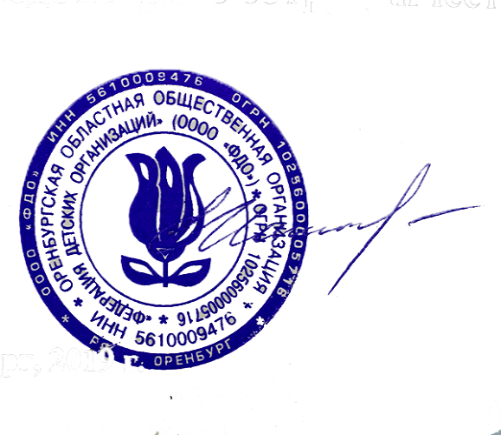 Председатель ОООО «ФДО»_____________Е.Г. Ильина «___» _____________ 2022 г.ПОЛОЖЕНИЕ о присвоении звания «Почетный доброволец» Оренбургской областной общественной организации «Федерация детских организаций»1. Общие положения:1.1. Настоящее Положение определяет порядок присвоения звания с вручением памятного знака «Почётный доброволец» (далее – звание и знак).1.2. Звание «Почётный доброволец» Оренбургской областной общественной организации «Федерация детских организаций» (далее - звание) учреждается в целях повышения роли добровольческого движения и является формой морального поощрения добровольцев, осуществляющих свою работу в рамках деятельности детских общественных организаций Оренбургской области.1.3. Присвоение звания и вручение памятного знака являются формой поощрения и стимулирования членов, волонтеров Оренбургской областной общественной организации «Федерация детских организаций» за активное участие в деятельности организации и значительный вклад в развитие волонтерского движения.2. Основания для присвоения звания:активное участие в деятельности ОООО «Федерация детских организаций»;долголетняя и успешная работа по воспитанию юных волонтеров Оренбуржья;развитие детского волонтерского движения региона;реализация социально-значимых проектов, инициатив и мероприятий первичного, муниципального и регионального уровней;работа по созданию новых детских общественных объединений и увеличению численности членов ОООО «ФДО».3. Порядок награждения Почётным званием и знаком:3.1. Выдвижение кандидатов для присвоения звания производится местными отделениями ОООО «ФДО», а также Советом ОООО «ФДО». Лица, награжденные памятным знаком, не могут выдвигаться повторно. 3.2. Для рассмотрения вопроса о присвоении звания «Почётный доброволец» представляются следующие документы:ходатайство о присвоении звания (с характеристикой, содержащей фамилию, имя, отчество, дату рождения, место учебы);материалы, подтверждающие активную деятельность добровольца, направленную на развитие добровольческого движения на территории Оренбургской области.Представленные материалы не возвращаются.3.3. Решение по каждой кандидатуре принимается Советом индивидуально. В случае отклонения ходатайства о награждении, информация об этом доводится до инициатора выдвижения кандидатуры на присвоение почетного звания и знака с изложением мотивов такого решения.3.4. О присвоении звания и знака и награждении составляется протокол вручения.3.5. В качестве документа, подтверждающего факт присвоения лицу звания, выдается специальное удостоверение.3.6. Официальное награждение проходит 5 декабря, в День добровольца. Ответственность за проведение награждения лежит на ОООО «Федерация детских организаций».4. Описание памятного знака, удостоверения о награждении:4.1. Памятный знак представляет собой тюльпан, олицетворяющий символ организации.4.2. Удостоверение выполняется типографским способом.4.3. Удостоверение о присвоении звания и памятного знака является бессрочными. Какие-либо исправления в нем не допускаются. В связи с изменением фамилии, имени, отчества удостоенного звания, оно замене не подлежит.Мы всегда рады Вам помочь и готовы ответить на любые интересующие вопросы!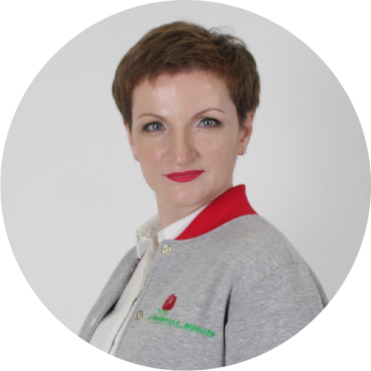 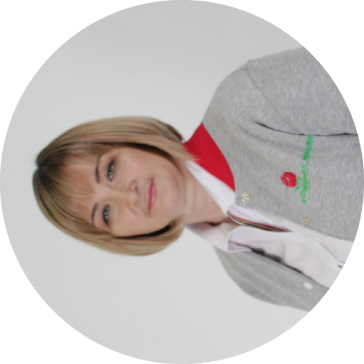 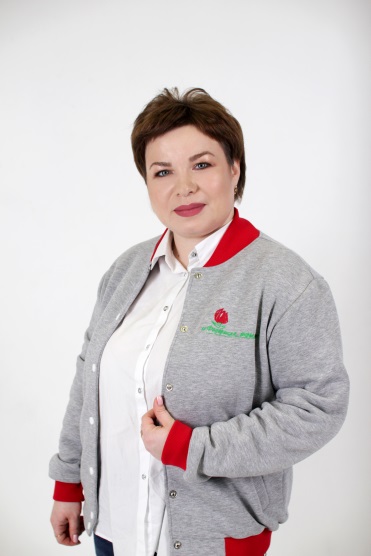 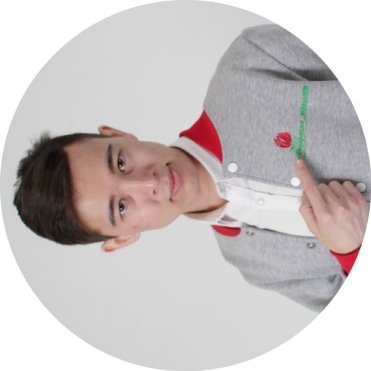 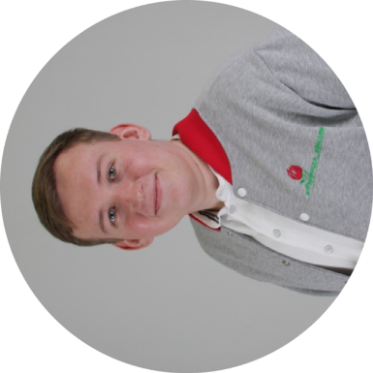 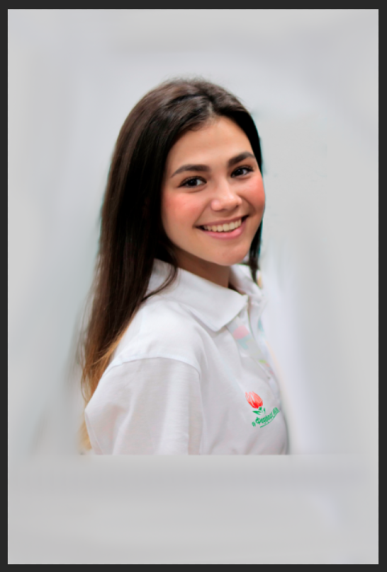 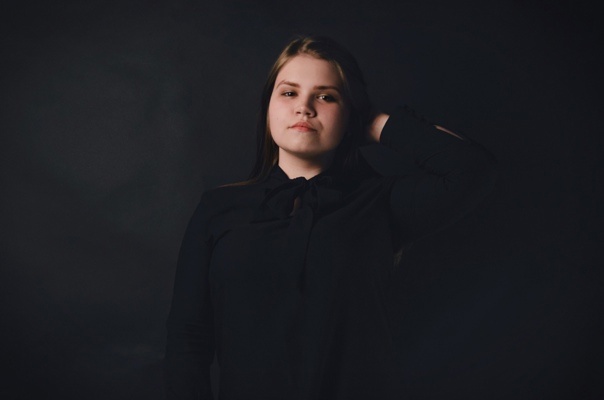 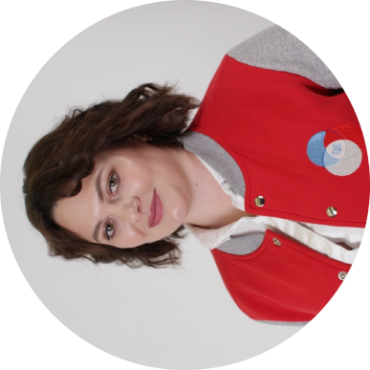 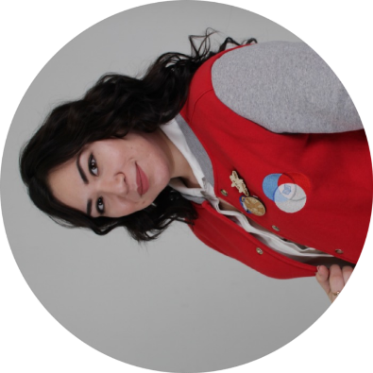 Для заметокДля заметокМесяцМероприятиеОтветственныйНаправлениеОснованиеСентябрьВыпуск детской областной газеты «ДОГ»ОООО «ФДО»,С.А. АманьчеевПродвигайУставная деятельностьСентябрьОбластной семинар для методистов по детскому движению «Направляй»ОООО «ФДО»НаправляйПисьмо о проведении выйдет отдельноСентябрь- ноябрьРегиональный конкурс творческих работ «АРТдвижение»ОРО РДШ,Е.А.Добровольская
К.С. ИвановаЛичностное развитиеПоложениеСентябрьОбластной конкурс информационных материалов «Продвигай»ОООО «ФДО»,С.А. АманьчеевПродвигайПоложениеСентябрьСодействие в организации и проведении Всероссийской акции «Экодежурный»ОРО РДШ,Е.А.Добровольская
Личностное развитиеПисьмо о проведении выйдет отдельноСентябрьЗональные сборы проекта «Амбассадоры детского общественного движения Оренбуржья»ОООО «ФДО»А.А. МелентьевПроект «Амбассадоры детского общественного движения Оренбуржья»Письмо о проведении выйдет отдельноСентябрьСтарт проекта «Университет доброй воли»ОООО «ФДО»А.А. МелентьевС.А. АманьчеевПроект «Университет доброй воли»Письмо о проведении выйдет отдельноСентябрьРегиональная научно-практическая конференция «Наследие и перспективы развития детского и молодёжного движения Оренбуржья»АНО «РЦ ДиМО»,
Я.А. КускулаковаНаправляйПоложениеСентябрьОрганизация и проведение проекта «Медиашкола РДШ»ОРО РДШ,Е.А.Добровольская
К.С. ИвановаЛичностное развитиеПисьмо о проведении выйдет отдельноСентябрьДень единых действий РДШОРО РДШ,Е.А. Добровольская, Я.А. КускулаковаЛичностное развитиеПисьмо о проведении выйдет отдельноСентябрьСтарт регионального конкурса «Лучшая команда РДШ»ОРО РДШ,Е.А. Добровольская, Я.А. КускулаковаЛичностное развитиеПоложениеСентябрьОчно/заочные семинары – практикумыОООО «ФДО»,А.А. МелентьевНаправляйПо заявкам территорийСентябрь-октябрьМониторинг состояния детского движения Оренбургской областиАНО «РЦ ДиМО», Я.А. Кускулакова-Письмо о проведении выйдет отдельноСентябрь-октябрьРегиональный конкурссреди местных отделений Российского движения школьниковв Оренбургской областиОРО РДШ,Е.А. Добровольская, Я.А. КускулаковаЛичностное развитиеПоложениеОктябрьРегиональная акция «День добрых дел»:Единый день открытых дверей «Будь с нами!»ОООО «ФДО»,К.С. ИвановаОбъединяйПоложениеОктябрьВебинары проекта «Амбассадоры детского общественного движения Оренбуржья» (2,3,4 неделя месяца по 1 вебинару)ОООО «ФДО»А.А. МелентьевПроект «Амбассадоры детского общественного движения Оренбуржья»Письмо о проведении выйдет отдельноОктябрьВсероссийская акция «С Днём рождения, РДШ!»АНО «РЦ ДиМО»,ОРО РДШ,Я.А. Кускулакова, Е.А. ДобровольскаяЛичностное развитиеПисьмо о проведении выйдет отдельноОктябрьВыпуск детской областной газеты «ДОГ»ОООО «ФДО»,С.А. АманьчеевПродвигайУставная деятельностьОктябрьРегиональная акция «День добрых дел»:Областная поисковая акция «Обелиск»ОООО «ФДО»,К.С. ИвановаДействуйПоложениеОктябрьРегиональный конкурс школьных медиацентров «Манускрипт»ОРО РДШ,Е.А. Добровольская, Т.А. БельскихИнформационно-медийное направлениеПоложениеОктябрьДень единых действий РДШОРО РДШ,Е.А. Добровольская, Я.А. КускулаковаЛичностное развитиеПисьмо о проведении выйдет отдельноОктябрьБрифинг-сессия Команды защиты детстваОООО «ФДО»,А.А. Мелентьев,
 Т.А. БельскихПроект «Команда защиты детства»Письмо о проведении выйдет отдельноОктябрьОчно/заочные семинары – практикумыОООО «ФДО»,А.А. МелентьевНаправляйПо заявкам территорийНоябрьВыпуск детской областной газеты «ДОГ»ОООО «ФДО»,С.А. АманьчеевПродвигайУставная деятельностьНоябрьВебинары проекта «Амбассадоры детского общественного движения Оренбуржья» (1,2 неделя месяца по 1 вебинару)ОООО «ФДО» 
А.А. МелентьевПроект «Амбассадоры детского общественного движения Оренбуржья»Письмо о проведении выйдет отдельноНоябрьХакатон проекта «Амбассадоры детского общественного движения Оренбуржья»ОООО «ФДО» 
А.А. МелентьевПроект «Амбассадоры детского общественного движения Оренбуржья»Письмо о проведении выйдет отдельноНоябрьСтратегическая сессия развития детского добровольческого движения в Оренбуржье в рамках проекта «Университет доброй воли»ОООО «ФДО» 
А.А. МелентьевС.А. АманьчеевПроект «Университет доброй воли»Письмо о проведении выйдет отдельноНоябрьРегиональная акция «День добрых дел»:Организация и проведение  акции «Пост прав ребёнка»ОООО «ФДО»,А.А. МелентьевК.С. ИвановаСоздавайПисьмо о проведении выйдет отдельноНоябрьОтчётно-выборная Конференция ОООО «ФДО»ОООО «ФДО»Уставная деятельностьПисьмо о проведении выйдет отдельноНоябрьОбластная профильная смена лидеров детского движения «Создавай»ОООО «ФДО»,А.А. МелентьевСоздавайПисьмо о проведении выйдет отдельноНоябрьОбластной информационно-медийный фестиваль «Продвигай»ОООО «ФДО»,С.А. АманьчеевПродвигайПисьмо о проведении выйдет отдельноНоябрьСодействие в реализации спортивных состязаний в рамках деятельности РДШОРО РДШ,Е.А. Добровольская, Я.А. КускулаковаГражданская активностьПисьмо о проведении выйдет отдельноНоябрьДень единых действий РДШОРО РДШ,Е.А. Добровольская, Я.А. КускулаковаЛичностное развитиеПисьмо о проведении выйдет отдельноНоябрьОчно/заочные семинары – практикумыОООО «ФДО»,А.А. МелентьевНаправляйПо заявкам территорийДекабрьВыпуск детской областной газеты «ДОГ»ОООО «ФДО»,С.А. АманьчеевПродвигайУставная деятельностьДекабрьОбластной детский референдумОООО «ФДО»,А.А. МелентьевК.С. ИвановаСоздавайПисьмо о проведении выйдет отдельноДекабрьОбластная профильная смена «Действуй»ОООО «ФДО», К.С. ИвановаДействуйПисьмо о проведении выйдет отдельноДекабрьИтоговое заседание Команды защиты детстваОООО «ФДО»,А.А. МелентьевПроект «Команда защиты детства»Письмо о проведении выйдет отдельноДекабрьДень единых действий РДШОРО РДШ,Е.А. Добровольская, Я.А. КускулаковаЛичностное развитиеПисьмо о проведении выйдет отдельноДекабрьРегиональная акция «День добрых дел»:Международный день добровольцаОООО «ФДО»,К.С. ИвановаОбъединяйПисьмо о проведении выйдет отдельноДекабрьПрофильная смена «Зимний фестиваль РДШ»ОРО РДШ,Е.А. Добровольская, Я.А. КускулаковаЛичностное развитиеПисьмо о проведении выйдет отдельноДекабрьФинал регионального конкурса«Лучшая команда РДШ»ОРО РДШ,Е.А. Добровольская, Я.А. КускулаковаЛичностное развитиеПисьмо о проведении выйдет отдельноДекабрьОчно/заочные семинары – практикумыОООО «ФДО»,А.А. МелентьевНаправляйПо заявкам территорийЯнварьСбор педагогических отрядов«Классная компания»ОООО «ФДО», АНО «РЦ ДиМО»Я.А. КускулаковаНаправляйПисьмо о проведении выйдет отдельноЯнварьВыпуск детской областной газеты «ДОГ»ОООО «ФДО»,С.А. АманьчеевПродвигайУставная деятельностьЯнварьДень единых действий РДШАНО «РЦ ДиМО»,Е.А. Добровольская, Я.А. КускулаковаЛичностное развитиеПисьмо о проведении выйдет отдельноЯнварьОчно/заочные семинары – практикумыОООО «ФДО»,А.А. МелентьевНаправляйПо заявкам территорийФевральВыборы в состав Детской общественной Правовой Палаты XVII созываОООО «ФДО»,А.А. МелентьевСоздавайПисьмо о проведении выйдет отдельноФевральРегиональный конкурс методический разработок детского движения «Золотой компас»АНО «РЦ ДиМО», Я.А. Кускулакова, Е.А. ДобровольскаяЛичностное развитиеПисьмо о проведении выйдет отдельноФевральДень единых действий РДШАНО «РЦ ДиМО»,Е.А. Добровольская, Я.А. КускулаковаЛичностное развитиеПисьмо о проведении выйдет отдельноФевральРегиональный конкурс «Будет толк» проекта «Амбассадоры детского общественного движения Оренбуржья»ОООО «ФДО»А.А. МелентьевПроект «Амбассадоры детского общественного движения Оренбуржья»Письмо о проведении выйдет отдельноФевральЗональная форумная кампания "Резидент доброй воли" проект «Университет доброй воли»ОООО «ФДО»А.А. МелентьевС.А. АманьчеевПроект «Университет доброй воли»Письмо о проведении выйдет отдельноФевральВыпуск детской областной газеты «ДОГ»ОООО «ФДО»,С.А. АманьчеевПродвигайУставная деятельностьФевральОчно/заочные семинары – практикумыОООО «ФДО»,А.А. МелентьевНаправляйПо заявкам территорийМартI сбор Детской общественной Правовой Палаты XVII созываОООО «ФДО»,А.А. МелентьевСоздавайПисьмо о проведении выйдет отдельноМартМетоБум (в рамках проекта «Амбассадоры детского общественного движения Оренбуржья»)ОООО «ФДО»,А.А. МелентьевПроект «Амбассадоры детского общественного движения Оренбуржья»Письмо о проведении выйдет отдельноМартХакатон проекта «Амбассадоры детского общественного движения Оренбуржья»ОООО «ФДО»,А.А. МелентьевПроект «Амбассадоры детского общественного движения Оренбуржья»Письмо о проведении выйдет отдельноМартДень единых действий РДШАНО «РЦ ДиМО»,Е.А. Добровольская, Я.А. КускулаковаЛичностное развитиеПисьмо о проведении выйдет отдельноМартФинал регионального  конкурса лидеров и руководителей детских и молодежных общественных объединений «Лидер XXI века»АНО «РЦ ДиМО», Е.А. Добровольская, Я.А. КускулаковаЛичностное развитиеПоложение выйдет отдельноМартКонкурсный отбор авторов волонтерских инициатив «Моя мечта ЮниОр!»ОООО «ФДО»Проект «Амбассадоры детского общественного движения Оренбуржья»Письмо о проведении выйдет отдельноМартИнтенсив для воспитанников интернатных учреждений «Школа успешного будущего»ОООО «ФДО»,К.С. ИвановаСоздавайПисьмо о проведении выйдет отдельноМартВыпуск детской областной газеты «ДОГ»ОООО «ФДО»,С.А. АманьчеевПродвигайУставная деятельностьМартОбластной профильный лагерь «Перспектива»ОООО «ФДО», АНО «РЦ ДиМО»,Я.А. Кускулакова, Е.А. ДобровольскаяЛичностное развитиеПисьмо о проведении выйдет отдельноМартОчно/заочные семинары – практикумыОООО «ФДО»,А.А. МелентьевНаправляйПо заявкам территорийАпрельРегиональная акция «День добрых дел»:
II этап областной поисковой акции «Обелиск»ОООО «ФДО»,К.С. ИвановаДействуйПисьмо о проведении выйдет отдельноАпрельДень единых действий РДШАНО «РЦ ДиМО»,Е.А. Добровольская, Я.А. КускулаковаЛичностное развитиеПисьмо о проведении выйдет отдельноАпрельОчно/заочные семинары – практикумыОООО «ФДО»,А.А. МелентьевНаправляйПо заявкам территорийАпрельРегиональная акция «День добрых дел»:Всероссийская акция «Георгиевская ленточка»ОООО «ФДО»,Я.А. КускулаковаДействуйПисьмо о проведении выйдет отдельноАпрельВыпуск детской областной газеты «ДОГ»ОООО «ФДО»,С.А. АманьчеевПродвигайУставная деятельностьМайДень единых действий РДШАНО «РЦ ДиМО», Е.А. Добровольская, Я.А. КускулаковаЛичностное развитиеПисьмо о проведении выйдет отдельноМайДень детских организацийОООО «ФДО»,АНО «РЦ ДиМО»ОбъединяйПисьмо о проведении выйдет отдельноМайВыездные семинары – практикумыОООО «ФДО»,А.А. МелентьевНаправляйПо заявкам территорийМайВыпуск детской областной газеты «ДОГ»ОООО «ФДО», С.А.АманьчеевПродвигайУставная деятельностьМайОчно/заочные семинары – практикумыОООО «ФДО»,А.А. МелентьевНаправляйПо заявкам территорийИюньХакатон проекта «Амбассадоры детского общественного движения Оренбуржья»ОООО «ФДО»,А.А. МелентьевПроект «Амбассадоры детского общественного движения Оренбуржья»Письмо о проведении выйдет отдельноИюнь-августОткрытый детский добровольческий форум «ЮниОр»ОООО «ФДО»В рамках Всероссийского конкура лучших региональных практик поддержки добровольчества «Регион добрых дел»Письмо о проведении выйдет отдельноИюнь-августДень единых действий РДШАНО «РЦ ДиМО», Е.А. Добровольская, Я.А. КускулаковаЛичностное развитиеПисьмо о проведении выйдет отдельноИюнь-августОбластной добровольческий фестиваль «Объединяй»ОООО «ФДО»,К.С. ИвановаОбъединяйПисьмо о проведении выйдет отдельноИюнь-августII сбор Детской общественной правовой палаты XVII созываОООО «ФДО»,А.А. МелентьевСоздавайПисьмо о проведении выйдет отдельноИюнь-августПрофильная смена «Высота»АНО «РЦ ДиМО», Е.А. Добровольская, Я.А. КускулаковаЛичностное развитиеПисьмо о проведении выйдет отдельноИюнь-августВыпуск детской областной газеты «ДОГ»ОООО «ФДО», С.А.АманьчеевПродвигайУставная деятельностьИюнь-августОчно/заочные семинары – практикумыОООО «ФДО»,А.А. МелентьевНаправляйПо заявкам территорийИюнь-августПланирование деятельности, подготовка и выпуск информационно – справочных сборниковОООО «ФДО»,АНО «РЦ ДиМО»Уставная деятельностьУставная деятельность№ п/пФамилия, имяКлассВозраст1.2.3.4.5.6.7.8.1.Номинация конкурса2.Полное название ДОО с указанием муниципального образования (и школы для номинации «Медиа-центры Школьных детских общественных организаций»)3.Контактные данные организации (номер телефона, адрес электронной почты)4.Контактные данные  руководителя  (номер телефона, адрес электронной почты)5.Ссылка на аккаунты организаций в социальной сети «ВКонтакте», сайт, если имеется6.Перечень членов медиа-команды№Ф.И.О.Дата рожденияНаименование образовательного учреждения, классЗанимаемая должность в медиа-центре6.Перечень членов медиа-команды1.6.Перечень членов медиа-команды2.6.Перечень членов медиа-команды3.6.Перечень членов медиа-команды4.6.Перечень членов медиа-команды5.Местное отделение Российского движения школьников в ____________________ районе Оренбургской областиМестное отделение Российского движения школьников в ____________________ районе Оренбургской областиФ.И.О. руководителя (председатель или муниципальный куратор)Адрес местонахождения МО РДШГородской (с кодом) и мобильный телефоныАдрес электронной почты (обязательно)Адрес сайта (при наличии)Адреса социальных сетей (Instagram, Вконтакте и др.)Сведения о команде – участнице Сведения о команде – участнице НоминацияНазвание детского общественного объединенияПолное наименование образовательного учрежденияФ.И.О., класс членов команды – участницы Ф.И.О., класс членов команды – участницы Ф.И.О., класс членов команды – участницы Ф.И.О., класс членов команды – участницы Ф.И.О., класс членов команды – участницы Ф.И.О., класс членов команды – участницы Ф.И.О., класс членов команды – участницы Ф.И.О. педагога - руководителя командыКонтактный номер телефона (рабочий, мобильный)E-mailАккаунты детского обьединения в социальных сетях (vk.com, instagram, twitter, facebook)Название Основная цель проектаЗадачи проекта География проектаОсновные целевые группы проектаСроки реализацииКраткая аннотация проекта Описание проблемыКалендарный планОжидаемые результатыПриложения Приложение №1Приложение № 2Приложение № 3